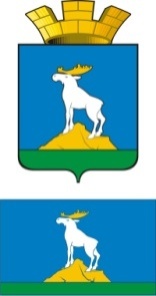 ГЛАВА  НИЖНЕСЕРГИНСКОГО ГОРОДСКОГО ПОСЕЛЕНИЯПОСТАНОВЛЕНИЕ17.02.2014 г.               № 30г. Нижние Серги  Об утверждении муниципальной программы «Профилактика терроризма и экстремизма на территории Нижнесергинского городского поселения» на 2014-2015 годыРуководствуясь Федеральным законом от 06.03.. № 35-ФЗ «О противодействии терроризму», Федеральным законом от 25.07.2002 г. № 114-ФЗ «О противодействии экстремистской деятельности» Федеральным законом от  г. № 131-ФЗ "Об общих принципах организации местного самоуправления в Российской Федерации", Уставом Нижнесергинского городского поселения и в целях повышения уровня безопасности и защищенности населения Нижнесергинского городского поселения путем совершенствования системы профилактических мер антитеррористической и антиэкстремистской направленности, ПОСТАНОВЛЯЮ:1. Утвердить муниципальную программу «Профилактика терроризма и экстремизма на территории Нижнесергинского городского поселения» на 2014-2015 годы (далее – Программа) (прилагается).2. Проводить ежегодную корректировку объемов и источников финансирования мероприятий Программы на основании анализа полученных результатов реализации Программы, с учетом выделенных средств из местного бюджета и бюджетов других уровней.3. Опубликовать настоящее постановление на официальном сайте Нижнесергинского городского поселения.4. Контроль исполнения настоящего постановления возложить на заместителя главы администрации Нижнесергинского городского поселения А.Н. Гафарову. Глава Нижнесергинского городского поселения                                                                      А.М. ЧекасинУТВЕРЖДЕНАПостановлением Главы Нижнесергинского городского поселенияот 17.02.2014 г. № 30Муниципальная программа «Профилактика терроризма и экстремизма на территории Нижнесергинского городского поселения» на 2014-2015 годыПаспорт муниципальной программыРаздел 1. Характеристика проблемы и обоснование необходимости её решения программными методами Муниципальная программа «Профилактика терроризма и экстремизма на территории Нижнесергинского городского поселения» на 2014-2015 годы (далее-Программа) является важнейшим направлением реализации принципов целенаправленной, последовательной работы по объединению общественно-политических сил, религиозных организаций, обеспечению безопасности граждан.По результатам мониторинга межнациональных и этно-конфессиональных отношений на территории Нижнесергинского городского поселения в 2013 году не выявлено экстремистски настроенных лиц либо группировок, склонных к таковой деятельности, правоохранительными органами не зарегистрированы конфликты на национальной или религиозной почве. Но это не дает оснований не вести работу в сфере профилактике терроризма и экстремизма. Формирование толерантного сознания и поведения, веротерпимости и миролюбия, профилактика различных видов экстремизма имеет в настоящее время особую актуальность, обусловленную имеющейся социальной напряженностью в обществе в целом, продолжающимися межэтническими и межконфессиональными конфликтами, ростом национального экстремизма в других регионах, являющихся прямой угрозой безопасности страны в целом. Усиление миграционных потоков остро ставит проблему адаптации молодежи к новым для них социальным условиям, а также создает проблемы для адаптации принимающего населения к быстрорастущим диаспорам, которые меняют демографическую ситуацию нашего поселения.Наиболее экстремистки рискогенной группой выступает молодежь. Это обусловлено, в первую очередь, тем, что молодежь представляет собой особую социальную группу, которая в условиях происходящих общественных трансформаций чаще всего оказывается наиболее уязвимой с экономической и социальной точек зрения. Особую настороженность вызывает снижение общеобразовательного и общекультурного уровня молодых людей, чем пользуются экстремистки настроенные радикальные политические и религиозные силы.Экстремизм, терроризм и преступность представляют реальную угрозу общественной безопасности, подрывают авторитет органов местного самоуправления и оказывают негативное влияние на все сферы общественной жизни. Их проявления вызывают социальную напряженность, влекут затраты населения, организаций и предприятий на ликвидацию прямого и косвенного ущерба от преступных деяний.Системный подход к мерам, направленным на предупреждение, выявление, устранение причин и условий, способствующих экстремизму, терроризму, совершению правонарушений, является одним из важнейших условий улучшения социально-экономической ситуации в поселении.Раздел 2. Основные цели и задачи, целевые показатели ПрограммыЦели и задачи Программы, сроки её реализации, целевые показатели приведены в паспорте Программы.Раздел. 3 План мероприятий по выполнению ПрограммыПлан мероприятий по выполнению Программы приведен в Приложении № 1 к Программе. Раздел 4. Финансовое обеспечение ПрограммыОбщий планируемый объем финансирования Программы составляет 591,4 тыс. рублей, из них: в 2014 году – 282,5 тыс. рублей, в 2015 году – 308,9  тыс. рублей. В качестве источников финансирования мероприятий Программы, кроме средств, предусмотренных в местном бюджете Нижнесергинского городского поселения на исполнение полномочий по поддержке профилактики терроризма и экстремизма, предполагается использовать средства, предусмотренные на финансирование основной деятельности исполнителей.В ходе реализации Программы отдельные мероприятия, объемы и источники их финансирования подлежат корректировке на основании анализа полученных результатов, с учетом выделенных средств из местного бюджета и бюджетов других уровней.Раздел. 5 Механизм реализации ПрограммыМеханизм реализации Программы основывается на четком разграничении полномочий и ответственности всех исполнителей Программы.Ответственным исполнителем Программы является администрация Нижнесергинского городского поселения.Ответственный исполнитель Программы:1) осуществляет текущее управление реализацией Программы;2) обеспечивает разработку, утверждение и реализацию  Программы, внесение изменений в муниципальную программу;3) обеспечивает достижение целей и задач, целевых показателей, утвержденных Программой;4) осуществляет мониторинг реализации Программы;5) формирует и направляет в соответствующие структуры отчет об исполнении Программы;6) обеспечивает эффективное использование средств местного бюджета, выделяемых на реализацию Программы.Исполнителями мероприятий Программы являются:1) муниципальное казенное учреждение «Дворец культуры города Нижние Серги» (МКУ «ДК г. Н-Серги»);2) муниципальное казенное учреждение культуры «Библиотечно-информационный центр» Нижнесергинского городского поселения (МКУ БИЦ);3) муниципальное казенное учреждение «Комитет по физической культуре и спорту» Нижнесергинского городского поселения (МКУ «Спорткомитет»);4) Межмуниципальный отдел МВД РФ «Нижнесергинский» (ММО «Нижнесергинский») (по согласованию);5) Отдел УФМС России по Свердловской области в Нижнесергинском районе (ОУФМС) (по согласованию);6) управляющая компании ООО «ЖилСервис» (управляющая компания) (по согласованию);7) управляющая компания ООО «Ритм» (управляющая компания) (по согласованию)Реализация Программы осуществляется в течении в период с 2014 года по 2015 год путем выполнения мероприятий, предусмотренных в приложении № 2 к Программе.Отдел по социально-экономическим вопросам администрации Нижнесергинского городского поселения координирует реализацию Программы, осуществляет сбор информации о выполнении программных мероприятий.Финансовый контроль за использованием бюджетных средств при реализации Программы осуществляется централизованной бухгалтерией администрации Нижнесергинского городского поселения.Приложение № 1 к ПрограммеПлан мероприятий по профилактике терроризма и экстремизма на территории Нижнесергинского городского поселения в 2014-2015 годуОтветственный исполнитель        
муниципальной программы        Администрация Нижнесергинского городского поселенияСроки реализации                 
муниципальной программы        2014-2015 годыЦели и задачи                    
муниципальной программы        Цели Программы: - повышение уровня безопасности и защищенности населения Нижнесергинского городского поселения путем совершенствования системы профилактических мер антитеррористической и антиэкстремистской направленности.Задачи Программы:- повысить эффективность взаимодействия с общественными, религиозными организациями в противодействии террористическим и экстремистским проявлениям- усилить информационно – пропагандистскую деятельность, направленную на противодействие терроризму и экстремизму;- сформировать, в том числе в молодежной среде, мировоззрение и духовно - нравственную атмосферу этнокультурного взаимоуважения, основанных на принципах уважения прав и свобод человека, стремления к межэтническому миру и согласию, готовности к диалогу;- обеспечить безопасность и антитеррористическую защищенность населения и муниципальных учреждений культуры и спорта, объектов жизнеобеспечения.Перечень подпрограмм             
муниципальной программы        
(при их наличии)                 -Перечень основных                
целевых показателей              
муниципальной программы        - число общественных национальных или религиозных объединений, склонных к проявлениям терроризма и экстремизма;- число зарегистрированных нарушений общественного порядка экстремистского характера;- уровень оснащённости техническими средствами в рамках антитеррористической защищенности учреждений культуры и спорта, объектов жизнеобеспечения;Объемы финансирования            
муниципальной программы        
по годам реализации, тыс. рублей ВСЕГО:  591,4 тыс. рублей                               
в том числе:  в 2014 году – 282,5  тыс. рублей;в 2015 году – 308,9 тыс. рублей.     
из них:                                
местный бюджет: 491,4  тыс. рублей                     
в том числе:  в 2014 году – 232,5    тыс. рублей;в 2015 году – 258,9   тыс. рублей.областной бюджет: - 0 тыс. рублей                   
в том числе:   в 2014 году - 0 тыс. рублей;в 2015 году  - 0  тыс. рублей.    федеральный бюджет: - 0 тыс. рублейв том числе:   в 2014 году - 0 тыс. рублей;в 2015 году - 0 тыс. рублей.    
внебюджетные источники: - 0 тыс. рублей               
в том числе:в 2014 году - 0 тыс. рублей;в 2015 году - тыс. рублей.      Адрес размещения муниципальной
программы в сети Интернет        http://www.adminsergi.ru. № п/п Наименование мероприятия Исполнители Срок исполненияОбъем и источники финансирования (тыс. рублей)Объем и источники финансирования (тыс. рублей)Объем и источники финансирования (тыс. рублей) № п/п Наименование мероприятия Исполнители Срок исполненияМБОБФБ1. Организационные мероприятия по выполнению Программы 1. Организационные мероприятия по выполнению Программы 1. Организационные мероприятия по выполнению Программы 1. Организационные мероприятия по выполнению Программы 1. Организационные мероприятия по выполнению Программы 1. Организационные мероприятия по выполнению Программы 1. Организационные мероприятия по выполнению Программы 1.1.Мониторинг политических, социально-экономических и иных процессов, оказывающих влияние на ситуацию в сфере профилактики терроризма и экстремизма.Администрация НСГП 2014 -   2015 гг.ежеквартально---1.2.Мониторинг ситуации в сфере противодействия экстремизма в молодёжной средеАдминистрация НСГП2014-2015гг.ежеквартально---Организация мероприятий разъяснительного характера, по проблемам профилактики экстремизма с участием представителей органов, в том числе, правоохранительных, государственной власти, органов местного самоуправления и представителей институтов гражданского обществаАдминистрация  НСГП, ММО «Нижнесергинский» (по согласованию)2014-2015 гг.---1.3.Участие в  учебно-консультативных семинарах специалистов администрации НСГП и муниципальных учреждений по вопросам профилактики экстремизма.Администрация НСГП,МКУ «ДК г. Н-Серги», МКУ БИЦ, МКУ Спорткомитет 2014-2015 гг.---1.4.Организация поощрения активных работников муниципальных учреждений и предприятий Нижнесергинского городского поселения, принявших активное участие в реализации антитеррористических мероприятий, а также членов общественных организаций и наиболее активных граждан (благодарственные письма, грамоты).Администрация НСГП   2014-2015 гг.2014 г.1,52015 г.1,5--1.5.Координация деятельности комиссий по профилактике терроризма и экстремизма Нижнесергинского городского поселения и Консультативного совета по взаимодействию с национальными и религиозными общественными объединениями.Администрация НСГП   2014-2015 гг.---1.6.Изготовление информационно-пропагандистских материалов, социальной рекламыАдминистрация НСГП  2014 г.50,02015 г.50,01.7.Обеспечение распространения информационно-методических изданий и пособий по актуальным проблемам профилактики терроризма и экстремизмаАдминистрация НСГП  2014-2015 гг.---2. Мероприятия по профилактике терроризма в сфере обеспечения общественного порядка2. Мероприятия по профилактике терроризма в сфере обеспечения общественного порядка2. Мероприятия по профилактике терроризма в сфере обеспечения общественного порядка2. Мероприятия по профилактике терроризма в сфере обеспечения общественного порядка2. Мероприятия по профилактике терроризма в сфере обеспечения общественного порядка2. Мероприятия по профилактике терроризма в сфере обеспечения общественного порядка2. Мероприятия по профилактике терроризма в сфере обеспечения общественного порядка2.1.Организация проверок подвалов, чердаков, пустующих зданий, рынка на предмет установления незаконно находящихся на территории городского поселения людей и обнаружения элементов подготовки террористических акций.ММО «Нижнесергинский» (по согласованию), управляющие компании (по согласованию), ТСЖ (по согласованию)2014-2015 гг.ежеквартально---2.2.Реализация комплекса мер по обеспечению охраны общественного порядка при проведении массовых мероприятий МКУ «ДК г. Н-Серги», МКУ БИЦ, МКУ Спорткомитет, ММО «Нижнесергинский» (по согласованию)  2012-2013 гг.--- 2.3.Информация о миграционных потоках на территорию Нижнесергинского городского поселения. Обеспечение своевременного обмена информацией о лицах, причастных к террористической  и экстремистской деятельности.Администрация НСГП,  ОУФМС (по согласованию) 2012-2013 гг.ежеквартально---3. Мероприятия по профилактике терроризма3. Мероприятия по профилактике терроризма3. Мероприятия по профилактике терроризма3. Мероприятия по профилактике терроризма3. Мероприятия по профилактике терроризма3. Мероприятия по профилактике терроризма3. Мероприятия по профилактике терроризма3.1.Комиссионные обследования объектов, включенных в Перечень потенциально опасных объектов возможных террористических посягательств, с целью проверки состояния их защищенности и оценки уровня антитеррористической защищенности и устойчивости.   Администрация НСГП, руководители объектов.2014-2015 гг. По графику---3.2.Своевременное проведение корректировки паспортов антитеррористической защищенности объектов МКУ «ДК г. Н-Серги», МКУ БИЦ, МКУ Спорткомитет,МУП «Водоканал», МУП «Тепловые сети»,МУП «Сервис», МУП «Силуэт»2014-2015 гг.по мере необходимости---3.3.Организация цикла мероприятий по повышению правовой культуры населения, направленных на разъяснение антитеррористического законодательства         (выставки литературы, информационные стенды, беседы, рекомендательные списки литературы, тематические картотеки и т.д.)МКУ БИЦ2014-2015 гг.2014 г.1,02015 г.1,2--3.4.Проведение разъяснительной работы с занимающимися в спортивных секциях, любительских объединениях, студиях, посетителями библиотек по теме: «Действия населения при угрозе теракта»МКУ «ДК г. Н-Серги», МКУ БИЦ, МКУ Спорткомитет 2014-2015 гг.---3.5.Распространение памяток, рекомендаций, оформление информационных стендов по теме: «Действия населения при угрозе теракта»Администрация НСГП,МКУ «ДК г. Н-Серги», МКУ БИЦ, МКУ Спорткомитет 2014-2015 гг.2014 г.1,02015 г.1,2--3.6.Проведение инструктажей с работниками «Действия при угрозе теракта»МКУ «ДК г. Н-Серги», МКУ БИЦ, МКУ Спорткомитет,МУП «Водоканал», МУП «Тепловые сети»,МУП «Сервис», МУП «Силуэт»2014-2015гг.---3.7.Организация дежурства в учреждениях с массовым пребыванием людей и на объектах жизнеобеспеченияМКУ «ДК г. Н-Серги», МКУ БИЦ, МКУ Спорткомитет,МУП «Водоканал», МУП «Тепловые сети»2014-2015гг.---3.8.Проведение совещаний по повышению антитеррористической защищенности объектов транспортной инфраструктурыАдминистрация НСГП2014-2015гг.---3.9.Обеспечение распространения средств наглядной агитации по антитеррористической проблематике.Администрация НСГП2014-2015гг.---4. Мероприятия по профилактике экстремизма в сфере межнациональных и межконфессиональных отношений4. Мероприятия по профилактике экстремизма в сфере межнациональных и межконфессиональных отношений4. Мероприятия по профилактике экстремизма в сфере межнациональных и межконфессиональных отношений4. Мероприятия по профилактике экстремизма в сфере межнациональных и межконфессиональных отношений4. Мероприятия по профилактике экстремизма в сфере межнациональных и межконфессиональных отношений4. Мероприятия по профилактике экстремизма в сфере межнациональных и межконфессиональных отношений4. Мероприятия по профилактике экстремизма в сфере межнациональных и межконфессиональных отношений4.1.Мониторинг межнациональных и межконфессиональных отношений, религиозного экстремизма на территории Нижнесергинского городского поселенияАдминистрация  НСГП2014-2015 гг.---4.2Мониторинг ситуации в общинах трудовых мигрантов из государств Центральной Азии и Закавказья, взаимодействие с лидерами общественного мнения в данной средеАдминистрация  НСГП, ОУФМС (по согласованию)2014-2015 гг.---4.3.Организация взаимодействия с руководителями национальных и религиозных организаций (объединений) по вопросам профилактики экстремистских проявлений в сфере межнациональных и  межконфессиональных отношенийАдминистрация  НСГП2014-2015 гг.---4.4.Организация работы Консультативного совета по взаимодействию с национальными и религиозными общественными объединениямиАдминистрация  НСГП2014-2015 гг.ежеквартально---4.5.Проведение мероприятий, посвященных «Дню народов Среднего Урала» МКУ БИЦ,МКУ «ДК г. Н-Серги»2014-2015 гг.февраль-апрель2014 г.2,02015 г.2,5--4.6.Проведение бесед о национальных культурах «Мы живём на Урале»МКУ БИЦ,МКУ «ДК г. Н-Серги»2014-2015 гг.---4.7.Привлечение представителей национальных, религиозных и иных общественных организаций к участию в создании здорового морально-психологического климата, обстановки толерантности, профилактики этнического и религиозного экстремизма: проведение встреч, совещанийАдминистрация НСГП 2014-2015 гг.---4.8.Организация работы по разъяснению действующего законодательства, устанавливающего юридическую ответственность за совершение экстремистских действийМКУ БИЦ, ММО «Нижнесергинский» (по согласованию)2014-2015 гг.---4.9.Подготовка и проведение социально-значимых, в том числе, массовых мероприятий направленных на профилактику экстремизма, формирование в обществе отношения взаимоуважения и толерантности, воспитание патриотизма (месячник защитника Отечеств, День Победы, православный праздник «Троица» и др.)МКУ «ДК г. Н-Серги», МКУ БИЦ, МКУ Спорткомитет2014-2015 гг.2014 г.200,02015 г.220,0--5. Мероприятия по профилактике экстремизма в молодежной сфере5. Мероприятия по профилактике экстремизма в молодежной сфере5. Мероприятия по профилактике экстремизма в молодежной сфере5. Мероприятия по профилактике экстремизма в молодежной сфере5. Мероприятия по профилактике экстремизма в молодежной сфере5. Мероприятия по профилактике экстремизма в молодежной сфере5. Мероприятия по профилактике экстремизма в молодежной сфере5.1.Мониторинг экстремизма в молодёжной средеАдминистрация НСГП,МКУ «ДК г. Н-Серги», МКУ БИЦ, МКУ Спорткомитет 2014-2015 гг.---5.2.Взаимодействие с общественными молодежными организациями Нижнесергинского городского поселения и Нижнесергинского муниципального района по вопросам профилактики экстремизма в молодёжной средеАдминистрация НСГП,МКУ «ДК г. Н-Серги», МКУ БИЦ, МКУ Спорткомитет 2014-2015 гг.---5.3.Организация мероприятий, направленных на формирование уважения к основам гражданского и конституционного строя у молодёжи, знакомство с государственными символами Российской Федерации: информационные стенды, книжные выставки, часы истории, викторины, буклеты и др.МКУ «ДК г. Н-Серги», МКУ БИЦ, МКУ Спорткомитет 2014-2015 гг.2014 г.2,02015 г.2,55.4.Уроки толерантностиМКУ «ДК г. Н-Серги»,2014-2015 гг.---5.5.Реализация мероприятий, направленных на формирование у молодежи уважительного отношения к воинским подвигам защитников ОтечестваМКУ «ДК г. Н-Серги», МКУ БИЦ, МКУ Спорткомитет 2014-2015 гг.2014 г.25,02015 г.30,0--5.6.Организация фестиваля молодежного творчестваМКУ «ДК г. Н-Серги»2015 г.25,0--5.7.Организация работы по развитию добровольческой (волонтёрской) деятельности в молодёжной средеАдминистрация НСГП, МКУ «ДК г. Н-Серги», МКУ БИЦ, МКУ Спорткомитет2014-2015 гг.---6. Мероприятия по профилактике терроризма и экстремизма в сфере информационной политики6. Мероприятия по профилактике терроризма и экстремизма в сфере информационной политики6. Мероприятия по профилактике терроризма и экстремизма в сфере информационной политики6. Мероприятия по профилактике терроризма и экстремизма в сфере информационной политики6.1.Размещение в СМИ, на сайте администрации Нижнесергинского городского поселения нормативных и информационных материалов по профилактике терроризма и экстремизма.Администрация НСГП2014-2015 гг.---6.2.Информирование населения о мероприятиях по профилактике терроризма и экстремизма антитеррористической комиссией и комиссией по профилактике экстремизма в Нижнесергинском городском поселенииАдминистрация  НСГП, МКУ «ДК г. Н-Серги», МКУ БИЦ, МКУ Спорткомитет 2014-2015 гг.---6.3.Оказание содействия  средствам массовой  информации в освещении  событий  этнокультурного характера     в Нижнесергинском городском поселении Администрация  НСГП2014-2015 гг.---Итого по Программе2014 г.2015 г.282,5308,9----